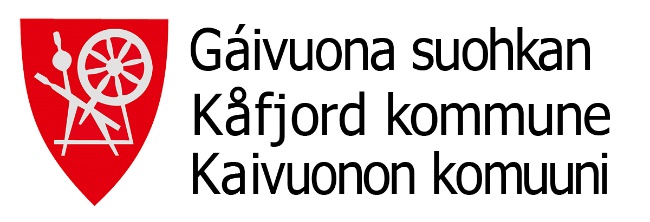 LIIGEBARGGU/LUOHTTÁMUŠDOAIMMA BIRRA DIEĐUTBargiidpolitihkalaš bargonjuolggadusas § 15 čuožžu čuovvovaččat bálkáhuvvon barggu birra: Suohkanbargi ii sáhte lobi haga álgit eará stuora bálkáhuvvon bargui mii sáhttá váikkuhit bargi suohkanbarggu.Dan oktavuođas háliidit mii diehtit čuovvovaš áššiid: 
Namma/Čujuhus 	Virgi 	Oktavuođadieđut telefovdna/e-boasta 	Liigebargu:Lea go dus eará bargoaddi go Gáivuona suohkan	JUO	II 
Jus juo, makkár bargooktavuohta de lea?Eará bargoaddi, gii.........................................................................Man olu don barggat nuppi bargoaddi ovddas?...................................................................................................................Iešheanalaš fitnošeaddjiMakkár bargu, man olu barggat?..................................................................................................................Luohttámušdoaimmat/eará:Leat go dus luohttámušdoaimmat dahje eará doaimmat?Juo		EaiMakkár:..................................................................................................................................................................................................................................................................................................................................................................................................................Ohcci vuolláičála/dáhton: 	